V souladu s § 15 písm. d), zákona č. 491/2001 Sb., o volbách do zastupitelstev obcí a o změně některých zákonů, ve znění pozdějších předpisů pro volby do zastupitelstev obcí a pro volby do Senátu Parlamentu České republiky, které proběhnou ve dnech 5. a 6. října 2018 a pro jejich případné druhé kolo, které proběhne ve dnech 12. a 13. října 2018 jmenoval starosta obce Lomnice dne 20.8.2018Jitku Půtovou, zaměstnance Obecního úřadu v Lomnicizapisovatelkou Okrskové volební komise obce LomniceV Lomnici dne 20.8.2018     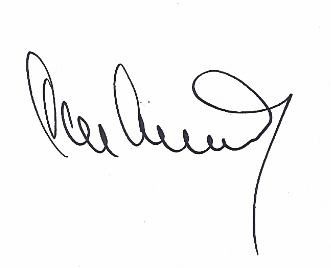 Miloslav Matoušek starosta obce Lomnice Vyvěšeno: 23.11.2017